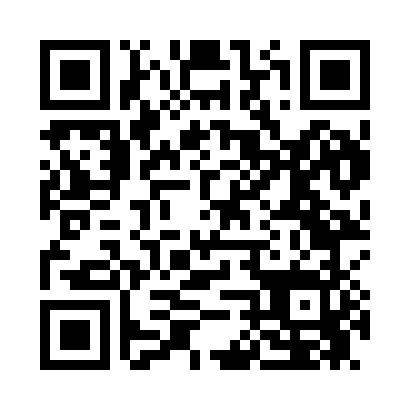 Prayer times for Yokum, West Virginia, USAMon 1 Jul 2024 - Wed 31 Jul 2024High Latitude Method: Angle Based RulePrayer Calculation Method: Islamic Society of North AmericaAsar Calculation Method: ShafiPrayer times provided by https://www.salahtimes.comDateDayFajrSunriseDhuhrAsrMaghribIsha1Mon4:255:591:245:218:5010:242Tue4:255:591:245:218:5010:233Wed4:266:001:255:218:4910:234Thu4:276:001:255:218:4910:235Fri4:276:011:255:218:4910:226Sat4:286:011:255:218:4910:227Sun4:296:021:255:218:4810:218Mon4:306:031:255:218:4810:219Tue4:316:031:265:218:4810:2010Wed4:326:041:265:218:4710:1911Thu4:336:051:265:218:4710:1912Fri4:346:051:265:218:4610:1813Sat4:356:061:265:218:4610:1714Sun4:366:071:265:218:4510:1615Mon4:376:081:265:218:4510:1616Tue4:386:081:265:218:4410:1517Wed4:396:091:275:218:4410:1418Thu4:406:101:275:218:4310:1319Fri4:416:111:275:218:4210:1220Sat4:426:111:275:218:4210:1121Sun4:436:121:275:218:4110:1022Mon4:446:131:275:218:4010:0923Tue4:456:141:275:218:3910:0824Wed4:476:151:275:208:3910:0625Thu4:486:161:275:208:3810:0526Fri4:496:161:275:208:3710:0427Sat4:506:171:275:208:3610:0328Sun4:516:181:275:208:3510:0129Mon4:536:191:275:198:3410:0030Tue4:546:201:275:198:339:5931Wed4:556:211:275:198:329:58